Районное методическое объединение учителей иностранного языкаТема выступления:Методы запоминания лексических единиц в процессе изучения иностранного языка.Доклад подготовила Баранова Е.В.,учитель английского языка МОУ «Тайдаковская СОШ»2014 г.               Одной из основных целей, которую я ставлю перед собой при подготовке уроков английского языка, является активизация речевой и мыслительной деятельности учащихся. Это значит, заинтересовать детей при любой работе на уроке так, чтобы им захотелось что-то сделать: заговорить на английском языке, высказать своё мнение, разобраться в значении новых слов, поработать со словарём.             Привить учащимся навыки свободного владения иноязычной речью – нелёгкая, но очень важная задача. Чтобы ребёнок заговорил, ему нужно переступить языковой и психологический барьер.               Современные информационно-коммуникационные технологии позволяют сделать  этап введения лексики не только интересным, но и продуктивным с точки зрения активизации мыслительной и речевой деятельности учащихся.              Но сегодня мне хочется поговорить не о введении и отработке лексики, а о методах запоминания лексических единиц  в процессе обучения на уроке и учащимися в ходе самостоятельного изучения дома.              Ученики, начиная или продолжая учить английский язык в школе, зачастую сталкиваются с проблемой набора словарного запаса, достаточного для общения на языке. Грамматика английского языка достаточно проста, основное, правильно её структурировать, а вот набор словарного запаса – это кропотливый процесс, который требует как от учителя, так и от ученика не только времени, но и значительных усилий. Многие дети начинают придумывать себе оправдания, чтобы облегчить жизнь и обычно говорят, что у них нет к этому таланта, но это не выход из ситуации, и я постараюсь рассказать, как научить детей запоминанию новых слов на английском языке. Ведь для нормального повседневного общения на общие темы, нам достаточно всего лишь 1500-2000 слов в активном вокабуляре.Как заметила известная писательница и преподаватель английского языка М.А.Колпакчи: «Язык – это двуликий Янус. Сколько бы вы ни знали отдельных слов, связать их в предложение не сможете, не зная грамматики. И наоборот, как бы вы ни овладели правилами морфологии и синтаксиса, не имея словарного запаса, вы будете так же беспомощны». 	Сами собой напрашиваются вопросы: «Почему, изучая английский язык 10 лет в школе и еще 1,5 года в институте, мы имеем скудный словарный запас? Ученые подсчитали, что на пополнение словарного запаса уходит 60-70% всего времени, отведенного на изучение английского языка, а учебная программа ограничена во времени. Чтобы найти выход из сложившейся ситуации, часто приходиться перекладывать всю ответственность за пополнение словарного запаса на самих учащихся. Все гениальное просто: «Пусть ученики самостоятельно запоминают слова!» Как говорится, спасение утопающих - дело рук самих утопающих! 	И вот ученики самостоятельно запоминают английские слова. Кто-то «зубрит», заучивая наизусть, как песню, и иностранное слово и его перевод; кто-то записывает в тетрадь иностранные слова, а кто-то просто несколько раз читает, надеясь, что слова сами собой запомнятся. А каков результат? В результате долгих усилий и изнурительной «зубрежки» мы можем слово узнать, говоря: «Да я его учил; можем прочитать иностранное слово, а вот вспомнить перевод этого слова в любое время дня и ночи, как «дважды два», правильно написать слово и  выразить мысль на английском языке мы не можем. Даже если нам удалось все же «зазубрить» английские слова вместе с их переводами, то всего через три дня в голове останется 20% «вызубренного материала».Как мы запоминаем слова?Давайте вспомним детство. Вы несете кубик и спрашиваете у мамы: «Что это такое?»  А она отвечает: «Это КУБИК». Вы с восторгом рассматриваете чудо – кубик, трогаете его ручками, нюхаете, пробуете на зуб и одновременно произносите: «КУБИК, КУБИК, КУБИК». Что вы делали? Вы воспринимали предмет всеми органами чувств и одновременно произносили вслух его название. Это первый этап запоминания слова.Потом вы подросли и стали писать слова. Вспомните, как рука «не слушалась вас», как на бумаге появлялись кривые буквы «Ку Б и К», как вы шептали заветное слово «кубик, кубик». Что вы делали? Вы одновременно произносили и писали слово. Это второй этап запоминания. Наконец, вы научились читать, и, читая предложение «Мама подарила сыну красивые кубики», вы представляли свои любимые кубики. Что вы делали? Вы одновременно читали написанное слово и представляли его образ. Это третий этап запоминания слова. Сегодня я хочу поделиться с вами несколькими новыми проверенными способами запоминания слов. Секрет успеха в изучении иностранного языка заключается в систематическом пополнении словарного запаса, а сам секрет запоминания кроется в индивидуальном подборе способа ассоциаций. Главное правило — ассоциации должны быть остроэмоциональными, шоковыми, абсурдными, смешными, провокационными, бессмысленными, преувеличенными и т.п. Итак, представляю вашему вниманию мнемонику.Мнемоника, или мнемотехника — это специально разработанные способы и приемы запоминания информации без «зубрежки» и в кратчайшие сроки. Благодаря мнемотехнике мы можем контролировать запоминание информации, накапливать в памяти большое количество данных и без особых усилий вспоминать их с течением времени, не обладая при этом феноменальной памятью или уникальными способностями.Многочисленные исследования показали, что возможности запоминания слов с помощью методов мнемотехники в десятки (!) раз превышают возможности обычной памяти. Существует большое количество методов мнемоники: метод Марка Твена, метод Линкольна, метод Наполеона и пр. Я вам расскажу только о самых эффективных и мной опробованных.Методика «Полиглот» Е.Е. Васильевой.  Достаточно самостоятельно запомнить с помощью этого метода всего 500 английских слов, чтобы сформировать навык запоминания.Васильева считает что, запоминание английских слов вызывает сложности из-за неправильной последовательности запоминания. Под «последовательностью запоминания» имеется в виду последовательность запоминания составляющих английского слова. А из каких составляющих состоит английское слово? 

Возьмем, к примеру, box – коробка1. box– это написание английского слова
2. [boks] – это произношение английского слова
3. коробка – это перевод английского словаИтак, английское слово состоит из трех составляющих: 1) написание, 2) произношение, 3) перевод. И чаще всего, в такой последовательности мы записывали новое английское слово в словарик, и именно в такой последовательности английские слова представлены в многочисленных книгах и словарях. - С чего мы начинали запоминание? 
- Конечно, с написания, - скажите вы и вспомните, как много раз записывали на бумаге английское слово.
- А что вы делали потом? 
- Потом произносил много раз вслух, т.е. «зубрил»: «[boks] – коробка, [boks] – коробка...»Получается следующая последовательность запоминания:написание – произношение – перевод.Запоминание в такой последовательности называется «узнаванием», т.е. вам нужно увидеть английское слово написанным или услышанным, чтобы вспомнить перевод. Вот почему мы все хорошо читаем и переводим английские тексты. Вот почему мы все, выезжая за границу, понимаем иностранцев, а вот сказать ничего не можем. Не можем сказать, потому что не можем быстро и легко вспомнить перевод слова, т.е. «воспроизвести» его по памяти. Этот процесс так и называется «воспроизведением» и представляет собой следующую последовательность:перевод - произношение – написание.Запоминание английского слова в этой последовательности гарантирует высокое качество запоминания и высокую скорость припоминания, но при использовании определенного метода, о котором мы поговорим ниже.Схема работы:(для самостоятельного запоминания английских слов)Представить перевод слова.К произношению подобрать созвучное русское слово.Соединить образ перевода с образом созвучного слова.«Сфотографировать» иностранное слово.Написать иностранное слово.Проверить качество зрительного запоминания.Записать на карточку для дальнейшего повторения.Давайте, с помощью метода «Полиглот» запомним английское слово:борода - beard [       ] 
бИэд1. «борода» - это перевод 
2. [       ] и бИэд – это произношение слова (второй вариант – «русская транскрипция»)
3. beard – это написание английского словаПредставить перевод английского слова.1) «Представить перевод английского слова» - значит, представить «бороду». 
Одни могут «увидеть в воображении» бороду, висящую в воздухе, другие – лицо дедушки с бородой.Желательно, первое время, помогать себе вопросами: 
- Что мне это слово напоминает?
- На что это слово похоже? 
- С чем это слово у меня связано? 

2) А потом формируем «картинку» на основе образа бороды по принципу: «Место. Герой. Ситуация», т.е. задаем себе вопросы:
- Где?
- Кто? Что? 
- Какая ситуация?Важно! При формировании «картинки» поместить перевод английского слова в нужный контекст.В данном случае слово однозначное и слово «борода» вызывает в воображении лицо дедушки с бородой. Далее формируем «картинку», т.е. вспоминаем знакомого дедушку в знакомом месте (Место. Герой), подключаем, как можно больше ощущений и чувств.Давайте представим знакомого дедушку с бородой, сидящим на лавочке в парке, услышим веселые детские голоса, почувствуем запах цветов, ощутим теплые солнечные лучи...Обратите внимание, что ситуация, это какое-то взаимодействие героев, а у нас есть только один герой. Оставим пока в покое «недостроенную картинку» и переходим к другому пункту. К произношению подобрать созвучное русское слово.Произношение – это [        ]
бИэд

Подберем к произношению созвучное русское слово, т.е. слово, у которого совпадают первые звуки. В данном случае по звучанию подходит слово «БИДон». Обратите внимание, что совпадающую созвучную часть мы выделяем большими буквами. Желательно, чтобы русское созвучное слово обозначало предмет или человека.Соединить образ перевода с образом созвучного слова.Образ перевода – это знакомый дедушка с бородой, сидящий на лавочке в парке. 
«Соединить образ перевода с образом созвучного русского слова» - значит- «достроить картинку перевода», включив в нее БИДон, в результате получится «ключ – фраза», соединяющая слова «борода» и «БИДон», например: «Дедушка нечаянно окунул бороду в БИДон с молоком»;- удерживая в воображении «ключ – фразу» одновременно произносим вслух 2-3 раза: [    ] бИэд «Сфотографировать» английское слово.Английское слово – это слово «beard».
«Сфотографировать английское слово» - значит, выделить слово со всех сторон желтыми карточками (размер 6 х 7 см) так, чтобы в «окошке» было только слово «beard». А теперь даем себе установку на запоминание графического изображения слова (Запомнить написание!) и читаем слово вслух 2-3 раза. Можно как в начальной школе, закрыв глаза, нарисовать на черном небе огненной палочкой слово.Написать английское слово.Написать английское слово, т.е. написать слово «beard» на черновике, никуда не подсматривая. Написали один раз – проверили, затем напишите второй раз, но не подсматривая. Записали второй раз – проверили. И еще один раз запишите и проверьте. Важно, чтобы вы вспоминали по памяти написание слова и никуда не подсматривали! Достаточно записать слово 3-5 раз.Проверить качество зрительного запоминания. «Проверить качество зрительного запоминания» - значит, записать слово наоборот, справа налево, так, чтобы слово правильно читалось. 
Например: ....d
...rd
..ard
.eard
beardЕсли вы правильно записали слово наоборот, то можно вас поздравить, вы запомнили правописание английского слова на 100%!Записать на карточку для дальнейшего повторения.С одной стороны карточки запишите перевод слова, т.е. «борода», а с другой стороны запишите английское слово «beard» (лучше красным цветом).Важно сделать два повторения:
- повторение №1: по переводу, т.е. русскому слову вспоминаем английское слово, предварительно перетусовав все карточки,
- повторение №2: по английскому слову вспоминаем русский перевод.Важно, чтобы вы сначала выполнили 1, 2 и 3 пункты на подготовленном списке слов (50 – 200 английских слов), а потом выполнили 4, 5, 6 пункты с этим же списком слов.Запомните! Английские слова нужно запоминать не по одному, а списками, сгруппированными по темам!Логические закономерностиЕсть два варианта: составить текст на родном языке с использованием транскрипции (а), либо одноязычный текст на английском языке согласно списку слов (б). В первом случае (а) в процессе написания минирассказа вы запоминаете, как слова произносятся и переводятся, а во втором случае (б) — как слова пишутся и сам контекст.handicrafts  — вещи ручной работы
broken family ] — неполная семья
countryside  — деревня
vehicle  — автомобиль
tasting  — дегустацияБратья Хэнди и Крафт занимались тем, что делали вещи ручной работы. Они были из неполной семьи Броукн и жили в деревне Кантрисайд. Летом они любили путешествовать на своем автомобиле марки Викл средь виноградников, где дегустировали тэйстин, волшебное вино.Довольно простой прием, подходит как для начинающего, так и для продвинутого уровня. Очень удобен тем, что вы можете придумывать текст либо отдельные предложения из любых слов и частей речи, которые вы учите или повторяете.б) Слова одной тематики:rural poor — деревенские бедняки
to smuggle — заниматься контрабандой
to cross the border — пересекать границу
to be deported — быть депортированным
immigration — иммиграцияThe rural poor were very brave and smuggled day by day.  Moreover, they crossed the border at nights and didn’t afraid of being deported, because everything they dreamt of was immigration.Более сложный прием. Очень эффективен тем, что вы можете смотреть фильмы, видео, слушать подкасты, читать тексты и пр., выписывать слова по определенной тематике (я привела пример из документального фильма «Иммиграция»), затем составлять текст или отдельные предложения. В результате вы запоминаете слова блоком, тематически, что немаловажно. Метод эффективен еще и тем, что вы можете восстановить сюжет текста, из которого выписывали слова, как бы пересказывая его своим минирассказом.Фонетические ассоциацииМетод заключается в подборе к иностранному слову максимально созвучного слова (либо нескольких слов) из родного языка. Один из самых эффективных методов. Вспоминая одно слово, вы автоматически вспоминаете другое. Еще одно огромное преимущество метода — изобилие книг и пособий по данному методу.mascot [`mæskət] — талисман (человек, вещь, животное, приносящие счастье)
МЕСтный КОТ был талисманом для всех.addict [ə`dıkt] — наркоман
ЭДИК-То — наркоман.Автобиографические ассоциацииМы подбираем к иностранному слову максимально созвучное слово (либо несколько слов) из родного языка, не фантазируя, а вспоминая при этом свои реально пережитые события.puddle ['pʌdl] — лужаВ дождливый день я не раз ПАДаЛ в лужу.Метод местВам необходимо представить, что вы обходите свою комнату и развешиваете в разных местах листики со словами, которые учите. Затем мысленно пройдите снова по комнате и повспоминайте, где какое слово.Я практиковала этот метод с прилагательными:absent-minded — рассеянный (мысленно вешала листик у выключателя [рассеянный человек забывает выключать свет])passionate — страстный, горячий (мысленно вешала листик у батареи [у страстных людей горячее сердце])grimy — грязный, чумазый (мысленно вешала листик у раковины [грязные руки моем в раковине])Метод АйвазовскогоМетод заключается в том, что нам нужно посмотреть на предмет или пейзаж в течение нескольких секунд, затем закрыть глаза и задать себе вопросы о деталях (форма предмета, цвет, место расположения и пр.), затем снова открыть глаза, запомнить детали, и так несколько раз.Я для себя откорректировала этот метод следующим образом, и считаю его очень эффективным:1) Определяетесь с интересующей вас тематикой (интерьер, внешность, цвета, животные и пр.).2) Откройт ,  Google Images или Yandex картинки, задав ключевое слово (например, bedroom).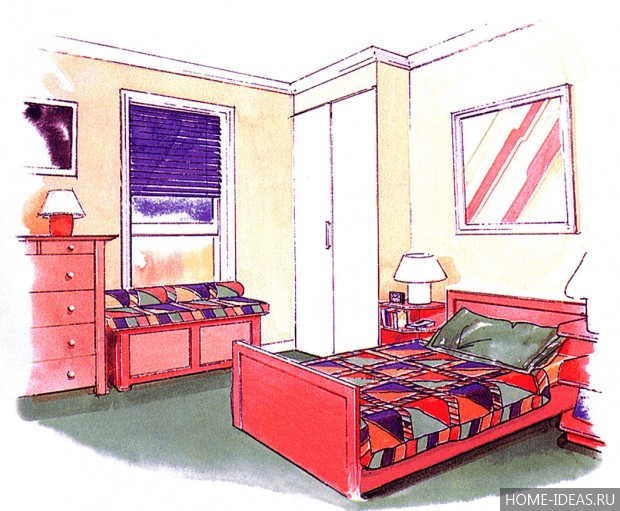 3) Описываете устно, что вы видите на картинке, какого цвета и размера предметы, где расположены и пр. ЛИБО составляете таблицу или список.Например:
bed:
-    black brown
-    double
-    modern
-    cosy

4) Закрываете глаза и проговариваете все детали.Метод прост в использовании и очень увлекательный. Картинки на любую тематику можно найти как в интернете, так и журналах, можно придумывать свои упражнения и чередовать их, используя различные части речи.Советую также выполнять такое упражнение в транспорте: необходимо посмотреть несколько секунд на какого-то человека, запомнить, как он выглядит, в чем одет и пр. Когда он выйдет (либо выйдите вы), можно мысленно проговорить в деталях, каким вы его запомнили, что привлекло ваше внимание. Можно побывать в роли физиогномиста: пофантазировать, какой у него характер, какие положительные и отрицательные черты, кем он может быть по профессии и пр. Связывание образов – отлично работает, когда нужно запомнить целый список слов. К примеру, это слова по теме «Одежда». И вот вы собираетесь в спортзал, представим, что нужно надеть и мысленно надеваем на себя: T-shirt (футболка), socks (носки), tracksuit(спортивный костюм,) + sports jacket(спортивная куртка / кофта), sneakers (кроссовки). Важно, чтобы образы были яркими и приятными для вас. Вы можете представлять свои вещи или желаемые. После мысленно вернитесь к исходной точке и «оденьтесь» ещё раз, но уже быстрее – представьте, что у вас осталось 10 минут до начала тренировки.Так можно практиковать разные ситуации, причём как реальные, так и выдуманные. Скажем, можно одеться невпопад: вы устроили примерку дома – на вас надета красивая шуба (a fur coat), из-под которой виднеется ночная рубашка (a night dress), на голове яркая пляжная шляпа (a beach hat), на ногах туфли на высоком каблуке (high-heeled shoes) и т. д.Суть мнемотехники «English sucks» («Английский — отстой») предполагает сравнение похожих между собой слов, а также обнаружение парадоксов. Их сила — в их неудобстве. Это не ординарные слова, это слова, которые выделяются из массы тем, что диссонируют в нашем стройном восприятии языка. Они обращают на себя вниманием угрозами запутать. Но это же их и слабая сторона: мы собираем их вместе, сравниваем и уже вместо одного слова запоминаем сразу два-четыре. Методика больше подходит для среднего и старшего звена.К этой мнемотехнике можно прибегать не только в картинках. Просто придумывайте связанные по смыслу фразы. Тогда вам будет всегда легко вспомнить и сравнить похожие слова между собой, уже зная их перевод.
Вот какой список нам предлагает Виктор Миловидов, автор ряда учебных пособий по английскому языку.*  whether (ли)/weather (погода): I really wonder whether we can find weather suitable…*  led (ps lead)/lead (свинец): As he led his soldiers into battle, his feet seemed made of lead.*   loose (свободный)/lose (терять): My shoes are so loose that I’m going to lose them.*  passed (ps pass)/past (прошедшее, прошлое): Whatever has passed us by is now in the past.*  patience (терпение)/patients (пациенты): You must have patience in dealing with the patients in this clinic.*  peace (мир)/piece (кусок, часть чего-л.): The period of peace between the two wars is an interesting piece of history.*  personnel (личный состав, работники, «кадры»)/personal (личный, персональный): The personnel office had a great deal of personal information in its files.*  principal (директор [школы])/principal (принципиальный)/principle (принцип): The high school principal said today that the principal problem with today’s youth is their lack of moral principles.*  quite (вполне, достаточно)/quiet (спокойный)/quit (прекращать, покидать): We’ll have to be quite quiet. Quit this place at once!*  read (ps read)/red (красный): Yesterday he read from the red book instead of the blue one.*  right (право, правый)/write (писать)/rite (обряд, церемония): He had no right to write a new rite for the church.*  site (место, участок, сайт)/sight (вид)/cite (цитировать): She chose this site because of its view. The sight of the old house brought tears to her eyes. She would cite the passage from Genesis.*  bored (усталый)/Board (Совет [директоров]): I was so bored at the Board of Directors meeting that I fell asleep.*  clothes (одежда)/cloths (ткани): His clothes were made of cloths of many different colors.*  dessert (десерт)/desert (пустыня): Any cool dessert would taste great out here in the sandy desert.*  die (умирать)/dye (краска): She thought her dog would die after it drank that bowl of blue dye.*  effect (эффект)/affect (оказывать воздействие): What effect does this have on you? How does it affect you?*  fourth (четвертый)/forth (вперед): The soldiers of the fourth regiment bravely went forth.*  heroine (героиня)/heroin (героин): The movie’s heroine died of an overdose of heroin.Метод ритуала  Выучить огромное количество слов можно только с помощью ежедневных тренировок. У вас должен быть своего рода ритуал: в определенное время вы занимаетесь английским. Я, например, знаю, что каждый вечер я под расслабляющую музыку (которая также облегчает процесс изучения) либо читаю какую-то статью, либо учу слова, либо смотрю документальные фильмы или передачи на английском и пр. Для большего стимула лучше составить план занятий на неделю и не лениться ему следовать.Метод взаимодействия всех ощущенийПри запоминании определенного слова (например, boots — сапоги) вы должны мысленно или вслух постоянно проговаривать это слово (но без перевода!), представляя в деталях, как выглядят сапоги, как вы обуваетесь, или как вы представляете покупку этих сапог и пр. Суть этого подхода состоит в том, чтобы вы научились автоматически разговаривать на иностранном языке, понимать собеседника и при этом не переводить постоянно в уме услышанные фразы. В вашем сознании должны быть яркие ассоциации с любым изучаемым словом.ПовторениеПовторять пройденный материал, чтобы запомнить информацию эффективно и надолго, нужно в 4 этапа:сразу после изучения;через 20–30 мин;через сутки;через 2–3 недели.Метод компьютерной техники и технологий сети Интернет. Использование компьютера представляет определенные удобства и для учителя, поскольку он не имеет возможности принести в школу все нужные ему предметы, а их наглядное изображение требует больших затрат времени. Использование компьютера позволяет формировать графический образ слова одновременно с его звуковым и моторным образом. На этапе показа, на экране появляются слова и соответствующие им картинки. Одновременно с графическим изображением слов  школьники имеют возможность прослушать слово (при этом происходит формирование звукового образа слов). Письменная фиксация лексики способствует укреплению связей слов (речемоторных, слуховых, зрительных) и содействует тем, самым их лучшему запоминанию.Овладение коммуникативной и межкультурной компетенцией невозможно без практики общения, и использование ресурсов Интернет на уроке иностранного языка в этом смысле просто незаменимо: виртуальная среда Интернет позволяет выйти за временные и пространственное рамки, предоставляя ее пользователям возможность аутентичного общения с реальными собеседниками на актуальные для обеих сторон темы. К тому же сейчас Интернет предлагает многообразие программ для увеличения лексического запаса, например Lexiconer (lexiconer.narod.ru) и Anki (ancsirs.net).Нельзя забывать о старых добрых карточках. КАРТОЧКИЭтот метод очень прост и популярен. Вы учите слова по карточкам, на которых с разных сторон подписано слово и его перевод. Положительным моментом является возможность учить слова не только дома, но и далеко за его пределами, используя свободное время с пользой для себя. Вы можете разделить слова по тематикам, что позволит не носить все карточки сразу.Поверьте, эти методы действительно работают, поэтому не жалейте сил и времени, экспериментируйте — результаты не заставят себя ждать. Старайтесь чередовать вышеуказанные методы мнемотехники, учитывая личные особенности, к примеру, если вы визуал, практикуйте чаще метод фонетических ассоциаций.И в заключение хочется добавить, нетрадиционные методы и приемы обучения лексики на уроках английского языка дают возможность не только поднять интерес учащихся к изучаемому предмету, но и развивать их творческую самостоятельность, обучать работе с различными источниками знаний. Такие формы проведения занятий "снимают" традиционность урока, оживляют мысль. Однако необходимо отметить, что слишком частое обращение к подобным формам организации учебного процесса нецелесообразно, так как нетрадиционное может быстро стать традиционным, что, в конечном счете, приведет к падению у учащихся интереса к предмету.РАЗЛИЧНЫЕ ПРИМЕРЫ ИЗ ПРАКТИКИ (придумки учащихся и мои):Slad – сани, санки. Зимой санки оставляют за собой глубокий след. Представьте, что на санках едет грузин, он оборачивается и говорит: ах! Какой слэд!!!Yard – двор. Представьте, что  в вашем дворе разлили яд и вам теперь негде гулять!Seldom – редко. Сел дом, а дома садятся редко.Head and Shoulders – голова и плечи. Шампунь от перхоти. Перхоть падает с волос головы на плечи.What – вопросительное слово Что? Какой? Покажем кулак. Вот! Тем, кто не знает слов! Что?- кулак. Какой? – сильный.Pink – розовый. На что похоже? На pig. А поросенок какого цвета? Розовый.Yellow- желтый. Ела обезьяна банан какого цвета? Желтого!Raspberry – малина. Разбери корзину с малиной.Call – звонить, назвать. Мне поставили кол за то, что я назвал соседа глупым , да еще позвонили моим родителям! Miss – скучать, пропускать. Я пропустил вчера уроки и поэтому по всем соскучился.Spend – тратить, проводить. Я потратил все сои деньги, чтобы провести каникулы в Испании.Arrange – я решил устроить пикник, назначил дату и время, расставил посуду.Shirt – рубашка. Мне выставили счет (щет) за рубашку.Short – короткий. Шорты какие? Короткие.